Муниципальное казённое учреждение «Центр непрерывного повышения профессионального мастерства педагогических работников города Тулы» (МКУ «ЦНППМ г. Тулы»)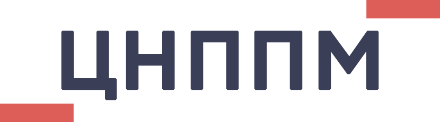 Россия, 300041, г. Тула, Центральный район, ул. Дзержинского/ ул. Советская, д. 15-17/73Телефон: (4872) 30-48-57E-mail: cnppm_tula@tularegion.orgРуководителям образовательных организаций, подведомственных управлению образования администрации города Тулыот 03.03.2023 № 293на № ___________________˹О направлении документов ГИА-9˺Уважаемые руководители!В целях эффективной организации подготовки к проведению государственной итоговой аттестации по образовательным программам основного общего образования направляем вам  образцы бланков ответов для проведения ОГЭ по учебным предметам в 2023 году. Просим довести данную информацию до сведения всех заинтересованных участников образовательного процесса.Приложение: в электронном виде.И.о. директора                                                                                                           Е.В. БелевцеваИсполнители: Исаева Людмила Акимовна,Маймурова Ирина СергеевнаТелефон: +7 (4872) 30-47-54